MatchISA TEAMCAS TEAM1st Set2nd SetISA ResultCAS Result1 DSteven MITCHELL (OAK)David MITCHELL (OAK)Roger SWEENEY (WAV)Leo PHIJIDVIJAN (KNO)4 - 60 - 6012 DSebastian DOBSON (RED)James ROBINSON (RED)Nick FIANI (CRAN)Ben CHERY (ALO)6 - 20 - 60.50.53 DAdam TOMKA (OAK)Ritviyah UPPAL (OAK)Dylan GULER (TRI)David WINDYBANK (BAR)3- 63 - 6014 DJames CHAMPION (SSC)Lucas MARTIN (SPC)Nikitia NIKITENKO (WAV)James LOEKMAN (KNO)2 - 62 - 6015 DNicholas TOZER (SPX)Victor LAHOUD (SPX)Max DIMMICK (BAR)Max NGUYEN (TRI)4 - 62 - 6016 DIsabella WANG (CCGS)Jade RUSSELL (BAR)Lachlan DARKE (CRAN)Harry GREENHALGH (ALO)6 - 42 - 60.50.51 SSteven MITCHELL (OAK)Roger SWEENEY (WAV)6 - 24 - 60.50.52 SSebastian DOBSON (RED)Leo PHIJIDVIJAN (KNO)4 - 65(5) – 6(7)013 SJames CHAMPION (SSC)Nick FIANI (CRAN)4 - 65(5) – 6(7)014 SDavid MITCHELL (OAK)Max NGUYEN (TRI)6 - 46 - 4105 SAdam TOMKA (OAK)Dylan GULER (TRI)1 - 65(4) – 6(7)016 SNicholas TOZER (SPX)Ben CHERY (ALO)0 - 64 - 6017 SJames ROBINSON (RED)Nikitia NIKITENKO (WAV)3 - 66 - 30.50.58 SRitviyah UPPAL (OAK)David WINDYBANK (BAR)1 - 61 - 6019 SIsabella WANG (CCGS)Max DIMMICK (BAR)0 - 60 - 60110 SJade RUSSELL (BAR)James LOEKMAN (KNO)2 - 62 - 60111 SLucas MARTIN (SPC)Lachlan DARKE (CRAN)6 - 46 - 11012 SVictor LAHOUD (SPX)Harry GREENHALGH (ALO)6 - 36 - 110ISA SetsCAS SetsISA RubbersCAS Rubbers                            defeated                                         defeated                                         defeated             1026513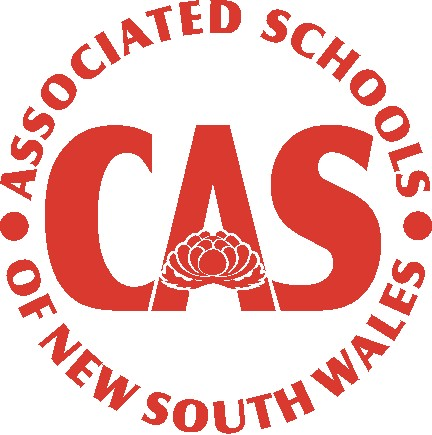 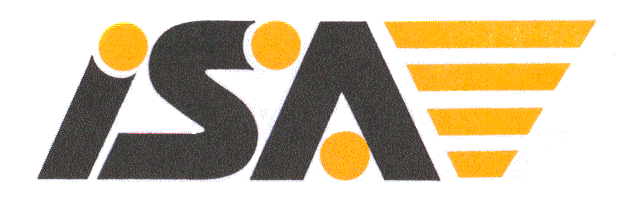 